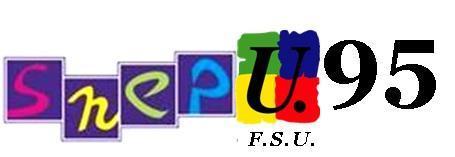 Syndicat National de l’Education Physique 				De l’Enseignement Public Fédération Syndicale Unitaire                                                                              À M. le Recteur de l’académie de Versailles                                     s/c de …………Collège Chantereine	Avenue de Chantereine95 200 SARCELLESCONVOCATION CONGRÈS DÉPARTEMENTALRèglement intérieur et de l’ASConformément aux articles 12 et 13 du décret n°82-447 du 28 mai 1982, les autorisations spéciales d’absence sont obtenues de plein droit et doivent être déposées (accompagnées de la convocation) auprès du chef de service ou d’établissement au moins trois jours à l’avance.Cher(e) collègue,Conformément aux statuts du syndicat, tu es convoqué(e) au congrès départemental des correspondants locaux, qui se tiendra le : Jeudi 25 Avril  9h30 à 16h30Au collège ChantereineAvenue de Chantereine, 95 200 SarcellesOrdre du jour :Débats et enjeux du règlement pour l’EPSEcriture du règlement intérieur EPS Ecriture du règlement de l’ASBien cordialement,							L’équipe du SNEP FSU 95